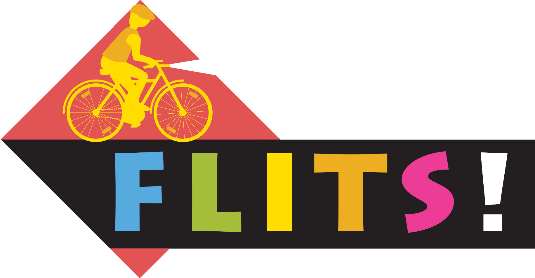 Beste ouders,De Strapdag op 18 september was een groot succes. De meeste kinderen kwamen te voet of met de fiets naar school. Tussen de herfst- en krokusvakantie doet de school mee aan de wintercampagne van het Octopusplan. Flits! stimuleert leerlingen om in de winter te voet of met de fiets naar school te komen, met extra aandacht voor zichtbaarheid en verantwoord verkeersgedrag. De campagne wil de verdubbeling van het autogebruik in de winter tegengaan. Hoe verloopt de Flitscampagne?Elke leerling krijgt een spaarkaart met ruimte voor 4 stickerdelen die samen een tekening vormen. Zodra de tekening volledig is, kan de leerling meedoen aan een wedstrijd van het Octopusplan. FlitscontrolesDe school organiseert op onverwachte momenten tussen de herfstvakantie en de kerstvakantie 2 of 3 controles aan de schoolpoort. Al wie op die momenten te voet of met de fiets naar school komt, krijgt een stempel. Een leerkracht telt alle stempels samen en vult dit in op een grote Flitsschoolposter. Zijn er bij een tweede controle meer voetgangers en fietsers dan bij de eerste keer? Dan verdient elke leerling een stickerdeel. StraatbingoOp de achterkant van de Flitskaart staat een straatbingo. De leerkracht van uw zoon of dochter zal u tijdig op de hoogte brengen wanneer die plaatsvindt. Die dag gaat de klas op wandel in de buurt van de school en tracht zoveel mogelijk items van de straatbingo te vinden en aan te duiden op de Flitskaart. Na deze opdracht ontvangt elke leerling een stickerdeel. GekkeschoenendagDe campagne sluit af met een dag waarop de school alle schoenen gaat versieren of schoendozen gaat omvormen tot krokodillenpoten. Ook hierover ontvangt u tijdig meer info. Na deze dag krijgt elke leerling het vierde stickerdeel. Laatste sticker op de Flitskaart gekleefd? Tel het aantal veters en doe mee aan de Flitswedstrijd. Je kind wint mogelijk een gepersonaliseerd Flitshesje van het Octopusplan. Alle informatie staat op de Flitskaart van je zoon of dochter.Hartelijke groeten,De directie 